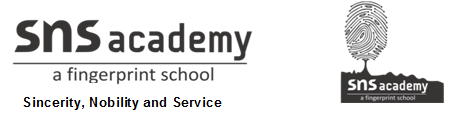 SOCIAL STUDIESGRADE: 6                                                                                 DATE: 2.3.21                                      6. Local self –government in Urban areasI.ANSWER THE FOLLOWING1.What do the different forms of urban local bodies depend on?The different forms of urban local bodies depend on funds and money to carry out their functions. They have the authority to collect tax from the public in several activities and along with that they receive grants from the state government to manage their affairs. They even have the freedom to borrow money from the state government if the plan is approved. So, finances are of great importance in the functioning of urban body.2. When can a municipality be dissolved?A municipality has a fixed term of five years; however, it can be dissolved earlier under the following circumstances:If it does not follow the rules and regulations attached to the officeIf it is unable to function effectively 3. For whom are seats reserved in the municipal corporation?In a municipal corporation, seats are reserved for scheduled castes and scheduled tribes in proportion to their population. Also, the constitution has provisions for reservation of one-third of the seats for women at all levels. This is done to provide them with proper representation.4. What role do committees play in municipalities and the municipal corporation?The committees play a very important role in the working of municipalities and the municipal corporations. They consist of 5 to 12 members and are responsible for some specific task, for example, Public Health Committee and Education Committee play a crucial role in the city's administration.5. Write the names of three public conveniences that the municipalities and municipal corporation provide.The three public conveniences that the municipalities and the municipal corporation provide can be understood as follows:They are responsible for providing and maintaining public toilets and urinals.They ensure proper lighting of the streets and roads and maintenance of parks.They make sure that the public is provided with consumer goods and markets for fruits, vegetables and food grains.6. What is a Nagar Panchayat? What does it look after?Nagar Panchayat is a form of urban local self-government that is established in towns that are under transition, that is, they are neither urban nor rural. Since such areas are not fit for establishing a municipality, Nagar Panchayats are established here. The criteria to establish such institutions vary from one state to another. 

The functions of a Nagar Panchayat are to look after the following activities:Water supply and its maintenanceDrainage and sewer maintenanceHealthSanitationPrimary educationOrganisation and management of fairsSlum improvement7.List the functions of the Chief Executive Officer in a Municipal Corporation.The state government appoints the chief executive officer in a municipal corporation who is referred as municipal commissioner. Following are the functions of the chief executive officer in a municipal corporation:​He acts as a link between the municipal corporation and the state government.He has to make sure that the decisions taken by the corporation are collective.He makes sure that all the decisions taken by the corporation should be implemented right on time.He also has the power to appoint the lower level employees.He coordinates between the working of several departments like education, health, engineering and sanitation.8. Discuss the functions of the Municipalities and Municipal Corporation.   The functions of a municipality and a municipal corporation can be understood as follows:They are required to provide facilities for public hygiene and maintain them in a good condition.In order to maintain good standards of public health and safety , the authorities are responsible for providing hospitals, health care centres, dispensaries and other medical facilities. They ensure that vaccinations are provided for diseases like cholera, tuberculosis and polio.Education facilities like schools and vocational centres must be readily available to general public so that everybody gets a chance to develop themselves. They have to maintain a record of deaths and births in their respective town or cities.The building and maintenance of roads and bridges is the responsibility of municipalities.Ensuring that public transportation facilities are made readily and cheaply available for the general public is also the responsibility of municipalities.9. What are the benefits of the waste treatment process?     Waste management is an important function of the municipalities. The benefits of waste treatment process are as follows:It will help in keeping the city clean and beautiful.Also, the city will remain free from the foul smell of the garbage and sewers.This process will ensure that the growth of flies and mosquitoes in the garbage reduces, which will in turn, reduce the chances of the development of more health hazards in the environment.The treatment of waste inhibits the growth of methane gas, which is pungent and foul smelling gas. Also, the chances of fire explosions and other hazards get reduced by a significant number.10. What is a District Planning Committee? What are its functions?      In order to achieve the task of development, proper planning must be carried out in detail followed by effective implementation as the next step. In a similar manner, for the development of the district, a District Planning Committee is set up by the state government to make plans for the development of rural and urban areas. Its functions are as follows:Planning for the development of rural areas and allocating resources for the same.Planning for the development of the urban areas and making arrangements for the allotment of resources.A District Planning Committee is set up in each district to review the plans formed by Panchayati Raj institutions.Keeping in view the plans submitted by Panchayati Raj authorities, the District Planning Committee makes an effective plan for the development of the district at large.